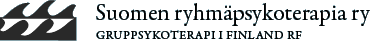 LÄHIJOHTAMISEN HAASTEET TYÖYHTEISÖSSÄSuomen ryhmäpsykoterapia ry järjestää kymmenen kertaa kestävän opetusjakson, joka antaa valmiuksia ymmärtää paremmin työyhteisössä tapahtuvia psykodynaamisia prosesseja ja ilmiöitä. Nämä yhteisöprosessit ja -ilmiöt vaikuttavat merkittävästi työyhteisön toiminnan sujuvuuteen ja tuloksellisuuteen, joten esimiehen on hyvä olla tietoinen niiden psykodynaamisesta luonteesta.  Koulutuksessa tarkastellaan erityisesti sellaisia työyhteisöjen ryhmätapahtumia, jotka liittyvät työyhteisön ilmapiiriin, yhteistyön tekemiseen ja siinä oleviin vaikeuksiin. Usein nämä ilmiöt ovat ongelmallisia myös lähijohtamisen kannalta johtaen esimerkiksi työyhteisön perustehtävän välttämiseen. Lähijohtamisen erilaiset haasteet ja esimieheen kohdistuvat odotukset ovat edelleen tarkastelun kohteena kuten myös uudet näkökulmat johtamiseen.KohderyhmäOpintokokonaisuus lisää esimiehen valmiuksia tunnistaa erilaisia työyhteisöjen ryhmäilmiöitä, jotka häiritsevät perustehtävän suorittamista. Näin opetus soveltuu etenkin johto- ja esimiestehtävissä toimiville. Se sopii myös yhteisödynamiikasta kiinnostuneille asiantuntija-, hoito-, kehittämis-, ohjaus- ja koulutustehtävissä toimiville.Koulutuksen toteutusKoulutus on luonteeltaan työnohjauksellista koulutusta, jossa osallistujat tuovat työnohjaukseen ja yhdessä tapahtuvaan tarkasteluun omia ongelmatilanteitaan työntekijöinä. Opetus toteutetaan vuoden 2018 aikana yhteensä kymmenenä seminaaripäivänä keskiviikkoisin. Seminaaripäivän rakenne on seuraava: 09.00 – 11.30 luento pienine taukoineen11.30 – 12.30 lounastauko12.30 – 13.30 koulutusryhmän analyyttinen tarkastelu13.30 – 14.00 kahvitauko14.00 – 15.30 työnohjausRyhmän analyyttinen tarkastelu -osio antaa mahdollisuuden koulutusryhmässä esiin nousseiden ilmiöiden tarkasteluun ja jakamiseen. Työnohjaus-osiossa keskitytään osallistujien työssään kokemiin ongelmatilanteisiin, joita pyritään hahmottamaan ja ratkaisemaan koulutusryhmän ja työnohjaajan avulla.KouluttajatKouluttajina toimivat Suomen ryhmäpsykoterapia ry:n (www.suomenryhmapsykoterapia.fi) koulutusryhmäpsykoanalyytikot ja organisaatiokonsultointiin erikoistuneet henkilöt. Suomen ryhmäpsykoterapia ry on vahva suomalainen osaaja ryhmäpsykoanalyysin ja ryhmäpsykoterapian kouluttajana sekä ryhmädynamiikan ja työyhteisöilmiöiden asiantuntijaorganisaationa. Osa kouluttajista on myös Organisaatiodynamiikka FINOD ry:n jäseniä (www.finod.fi).  Osallistumismaksu on koko opetusjakson ajalta 1980 euroa + alv (24 %). Maksu on mahdollista suorittaa myös kahdessa erässä.Koko koulutuksen läpikäyneille annetaan todistus koulutuksesta.Ilmoittautuminen ja tiedustelutOsanottajamäärä on rajoitettu. Osanottajat otetaan ilmoittautumisjärjestyksessä. Ilmoittautuminen suoritetaan kirjallisesti oheisella lomakkeella 23.12.2017 mennessä.Tiedusteluihin vastaa Pertti Muurinen puh. 0400-879344, email perttimuurinen@gmail.com Kirjalliset ilmoittautumiset lähetetään joko Suomen ryhmäpsykoterapia ry:n kotisivuilla www.suomenryhmapsykoterapia.fi olevan ilmoittautumislomakkeen välityksellä tai tämän markkinointikirjeen lopussa olevalla lomakkeella osoitteeseen: Suomen ryhmäpsykoterapia ry  Itäinen Teatterikuja 1 E 27 c/o Pertti Muurinen00100 HELSINKI